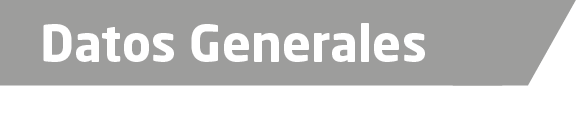 Nombre: FIDENCIO MEJIA TINOCOGrado de Escolaridad:   MAESTRIA EN CRIMINOLOGIACedula Profesional (4766019) Teléfono de Oficina 0178282Correo Electrónico crimi_dief@hotmail.comDatos GeneralesFormación Académica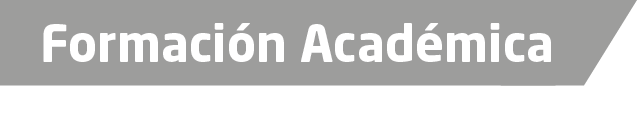 1999-2003LICENCIATURA EN CRIMINOLOGIA Universidad Autónoma de TamaulipasSede Reynosa, Tamps.2008-2009MAESTRIA EN CRIMINOLOGIA.Instituto Veracruzano de Educación Superior.Sede de Xalapa. Ver.Trayectoria Profesional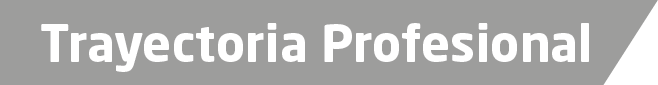 2006 – 2017 EN PROCURADURIA GENERAL DEL ESTADOPerito criminalista de los servicios periciales Adscripción Xalapa.15 de Marzo 2017 EN FISCALIA GENERAL DEL ESTADO Subdelegado regional de los servicios pericialesZona de poza rica de hidalgo.ver06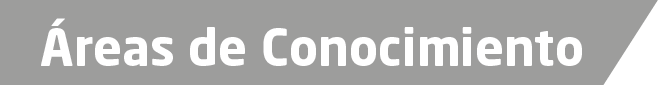 Criminalística de campo y sus disciplinas, fotografía forense, balística, levantamiento de indicios biológicos.